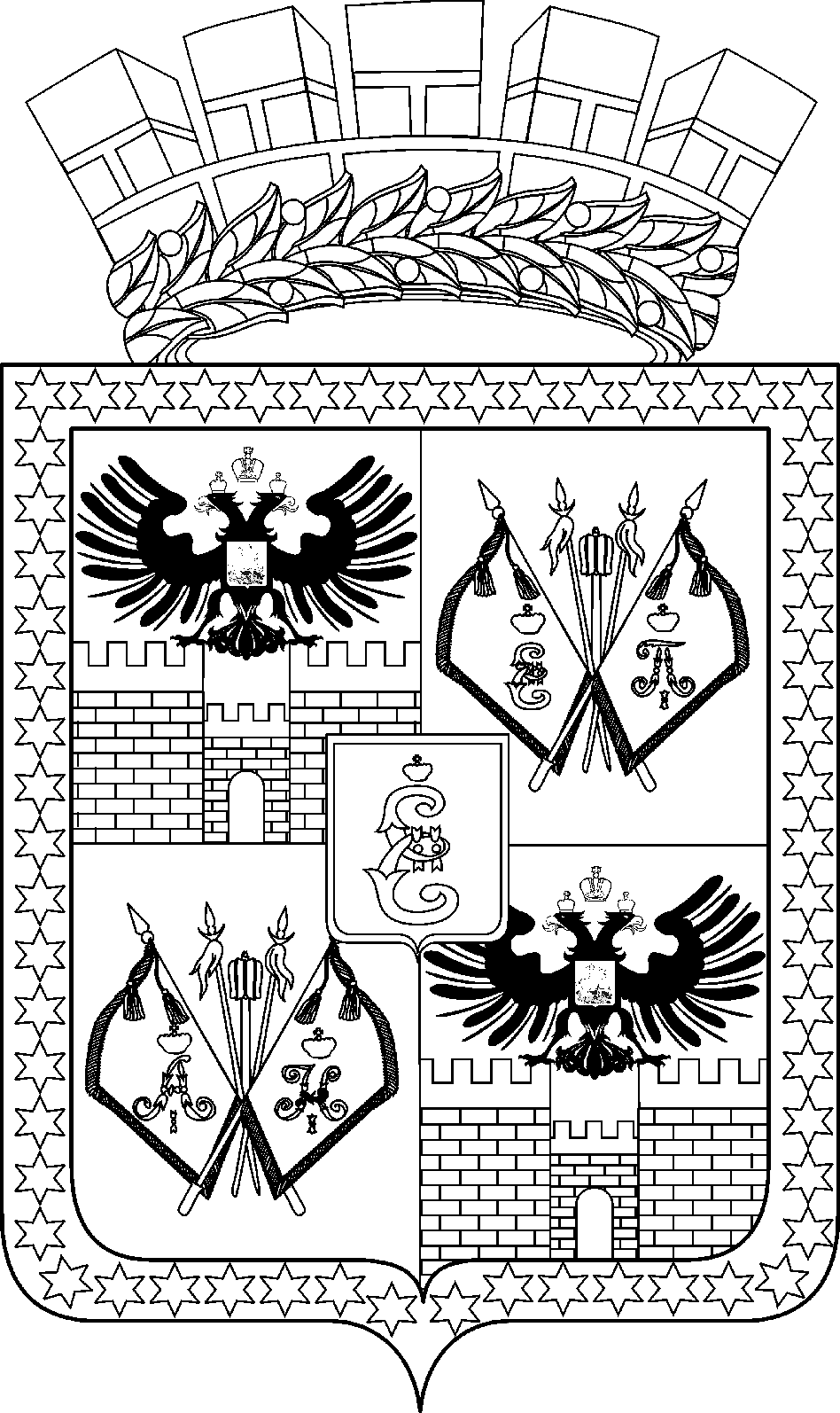 АДМИНИСТРАЦИЯ МУНИЦИПАЛЬНОГО ОБРАЗОВАНИЯ ГОРОД КРАСНОДАРПОСТАНОВЛЕНИЕ15.04.2024 											№ 2144г. КраснодарВ соответствии с постановлением администрации муниципального образования город Краснодар от 17.08.2022 № 3734 «О размещении нестаци-онарных торговых объектов на территории муниципального образования город Краснодар» и в связи с необходимостью актуализации схемы размещения не-стационарных торговых объектов на территории муниципального образования город Краснодар п о с т а н о в л я ю: 1. Внести в постановление администрации муниципального образования город Краснодар от 12.02.2013 № 1122 «Об утверждении схемы размещения нестационарных торговых объектов и летних кафе на территории муници-пального образования город Краснодар» следующие изменения:1.1. В наименовании слова «и летних кафе» исключить.1.2. В преамбуле слова «и летних кафе» исключить.1.3. Абзац первый подпункта 1.2 пункта 1 исключить.1.4. В приложении № 1:1.4.1. В разделе «Западный внутригородской округ города Краснодара»:в пункте 222 слова «в составе торгового ряда из 2 торговых объектов» исключить;в пунктах 49, 50, 231, 233 слова «из 4» заменить словами «из 2»;в пунктах 319, 320, 322 слова «из 4» заменить словами «из 3»;в пунктах 126, 128, 369, 370 слова «из 3» заменить словами «из 2»;пункты 2, 51, 52, 68, 85, 127, 148, 154, 193, 210, 221, 230, 232, 271, 279, 321, 327, 351, 361, 368, 397, 426 признать утратившими силу.1.4.2. В разделе «Центральный внутригородской округ города Красно-дара»:в пункте 60 слова «в составе торгового ряда из 2 торговых объектов» исключить;в пунктах 82, 247, 350 слова «из 2 торговых объектов» исключить;в пунктах 211, 213-215 слова «из 5» заменить словами «из 4»;в пунктах 423-426, 428 слова «из 7» заменить словами «из 5»;в пунктах 451, 453, 454, 456 слова «из 6» заменить словами «из 4»;в пунктах 471-473, 475, 476 слова «из 6» заменить словами «из 5»;пункты 56, 59, 83, 97, 115, 121-123, 142, 209, 212, 248, 249, 293, 312, 351, 362, 364, 367, 368, 416, 422, 427, 452, 455, 474, 478 признать утратившими силу. 1.4.3. В разделе «Прикубанский внутригородской округ города Краснода-ра, Берёзовский сельский округ, Елизаветинский сельский округ, Калининский сельский округ муниципального образования город Краснодар»: в пунктах 163, 336 слова «в составе торгового ряда из 2 торговых объектов» исключить;в пунктах 190-194 слова «из 6» заменить словами «из 5»;в пунктах 213-215, 217-219 слова «из 7» заменить словами «из 6»;в пунктах 393-395, 397 слова «из 5» заменить словами «из 4»;в пунктах 469, 485, 542 слова «из 2 торговых объектов» исключить;пункты 1, 2, 11, 15, 16, 30, 34, 74, 75, 102, 138-141, 164, 185, 189, 202, 216, 221, 229, 235, 285, 289-294, 327, 337, 359, 377, 396, 436, 443, 459, 466-468, 470, 486, 497, 510, 523, 543 признать утратившими силу.1.4.4. Раздел «Прикубанский внутригородской округ города Краснодара, Берёзовский сельский округ, Елизаветинский сельский округ, Калининский сельский округ муниципального образования город Краснодар» дополнить пунктами 551-552 следующего содержания:1.4.5. В разделе «Карасунский внутригородской округ города Краснода-ра»:в пунктах 25, 294, 382 слова «из 2 торговых объектов» исключить;в пунктах 188, 189, 399, 400, 571, 572 слова «из 3» заменить словами «из 2»;в пунктах 206-224, 226-246 слова «из 42» заменить словами «из 40»;пункты 11, 26, 58, 64, 67, 82, 94, 113, 168, 190, 202, 205, 225, 247, 295, 324, 328, 336, 341, 363, 383, 398, 423, 429-431, 453, 508, 523, 524, 525, 570, 583 признать утратившими силу.1.5. Приложение № 2 признать утратившим силу.2. Департаменту информационной политики администрации муници-пального образования город Краснодар (Лаврентьев) опубликовать официально настоящее постановление в установленном порядке. 3. Настоящее постановление вступает в силу со дня его официального опубликования.4. Контроль за выполнением настоящего постановления возложить на за-местителя главы муниципального образования город Краснодар Н.А.Панаетову.Глава муниципального образования город Краснодар 				                         Е.М.НаумовО внесении изменений в постановление администрации муниципального образования город Краснодар от 12.02.2013 № 1122 «Об утверждении схемы размещения нестационарных 
торговых объектов и летних кафе на территории муниципального образования город Краснодар»«551.Ул. им. Академика Лукьяненко П.П. (вблизи строения № 113А)павильонда8бакалейно-кондитерские товарыпостоян-но1 торговый объект в составе торгово-остановоч-ного комп-лекса552.Ул. им.Атарбекова(вблизи строения № 51)павильонда8бакалейно-кондитерские товарыпостоян-но1 торговый объект в составе торгово-остановоч-ного комп-лекса